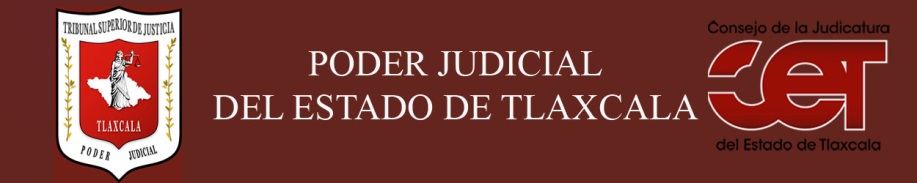 Formato público de Curriculum VitaeI.- DATOS GENERALES:I.- DATOS GENERALES:Nombre:Ricardo Rodolfo Trejo OrtizCargo en el Poder Judicial: Secretario Proyectista de SalaÁrea de Adscripción: Primera Ponencia de la Sala Penal y Especializada en Administración de Justicia para Adolescentes.Fecha de Nacimiento: (cuando se requiera para ejercer el cargo) II.- PREPARACIÓN ACADÉMICA: II.- PREPARACIÓN ACADÉMICA: Último grado de estudios:Máster en Derecho Penal Institución:Universidad de Sevilla Periodo:2016-2017Documento: TítuloTítulo Profesional: Máster de Especialización en Derecho PenalNúmero de título: 5422515761183Estudios Profesionales:Licenciatura en DerechoInstitución: Universidad Autónoma de Tlaxcala Periodo: 2011-2015Documento: Título de Licenciado en DerechoCédula: 11057811Cursando actualmente: Maestría Interinstitucional en Derechos Humanos (CNDH / Universidad Autónoma de Tlaxcala)III.- EXPERIENCIA LABORAL: a)  tres últimos empleosIII.- EXPERIENCIA LABORAL: a)  tres últimos empleosIII.- EXPERIENCIA LABORAL: a)  tres últimos empleos1Periodo (día/mes/año) a (día/mes/año):(05/03/15) a la fechaNombre de la Empresa:Nombre de la Empresa:Universidad Autónoma de Tlaxcala Cargo o puesto desempeñado:Cargo o puesto desempeñado:DocenteCampo de Experiencia:  Campo de Experiencia:  Académico2Periodo (día/mes/año) a (día/mes/año):(02/01/17 a 15/10/17)Nombre de la Empresa:Nombre de la Empresa:Honorable Ayuntamiento de TetlatlahucaCargo o puesto desempeñado:Cargo o puesto desempeñado:Director del Área de Asesoría Jurídica Campo de Experiencia:  Campo de Experiencia:  Administración3Periodo (día/mes/año) a (día/mes/año):(05/04/13) a (05/10/16)Nombre de la Empresa:Nombre de la Empresa:Centro de Investigaciones Jurídico Políticas Cargo o puesto desempeñado:Cargo o puesto desempeñado:Auxiliar de investigación Campo de Experiencia:  Campo de Experiencia:  AcadémicoIV.- EXPERIENCIA LABORAL: b) Últimos cargos en el Poder Judicial:IV.- EXPERIENCIA LABORAL: b) Últimos cargos en el Poder Judicial:IV.- EXPERIENCIA LABORAL: b) Últimos cargos en el Poder Judicial:Área de adscripciónPeriodo 123V.- INFORMACION COMPLEMENTARIA:Últimos cursos y/o conferencias y/o capacitaciones y/o diplomados, etc. (de al menos cinco cursos)V.- INFORMACION COMPLEMENTARIA:Últimos cursos y/o conferencias y/o capacitaciones y/o diplomados, etc. (de al menos cinco cursos)V.- INFORMACION COMPLEMENTARIA:Últimos cursos y/o conferencias y/o capacitaciones y/o diplomados, etc. (de al menos cinco cursos)V.- INFORMACION COMPLEMENTARIA:Últimos cursos y/o conferencias y/o capacitaciones y/o diplomados, etc. (de al menos cinco cursos)Nombre de la PonenciaInstitución que impartióFecha o periodo1Curso – Taller “Obligaciones de las y los servidores públicos como garantes de los Derechos de la Niñez y Adolescencia”Tribunal Superior de Justicia del Estado de Tlaxcala13 y 14 de noviembre del 20192Conferencista en el Diplomado para la certificación de mediadores, conciliadores y facilitadores.Tribunal Superior de Justicia de Veracruz en asociación con el Instituto de Investigaciones Jurídicas de la Universidad Veracruzana y el Centro Estatal de Justicia Alternativa del Estado de Veracruz y la Escuela Judicial.26 de Octubre del 20193Seminario Internacional del “Sistema de Justicia Penal para Adolescentes, rumbo a su optimización”Poder Judicial del Estado de Guanajuato 26 y 26 de septiembre del 20194Seminario sobre Impartición de Justicia y Peritaje en Antropología Social con Perspectiva de Género: “Una Prueba para Comprender el Feminicidio, la Violación y la Trata de Personas con Fines de Explotación Sexual”Poder Judicial del Estado de Tlaxcala y el Instituto Estatal de la MujerAgosto – Septiembre del 20195“Políticas Efectivas de Desarrollo Infantil”Banco Interamericano de Desarrollo Abril – Julio del 20196“Seminario de Derecho Civil y Procesal Civil”Universidad Autónoma de Tlaxcala, Facultad de Derecho, Ciencias Políticas y Criminología.30/marzo/20197Diplomado en Derecho FamiliarInstituto de Especialización Judicial del Poder Judicial del Estado de Tlaxcala22/Febrero/2019VI.- Sanciones Administrativas Definitivas (dos ejercicios anteriores a la fecha):VI.- Sanciones Administrativas Definitivas (dos ejercicios anteriores a la fecha):VI.- Sanciones Administrativas Definitivas (dos ejercicios anteriores a la fecha):VI.- Sanciones Administrativas Definitivas (dos ejercicios anteriores a la fecha):SiNoEjercicioNota: Las sanciones definitivas se encuentran especificadas en la fracción  XVIII del artículo 63 de la Ley de Transparencia y Acceso a la Información Pública del Estado, publicadas en el sitio web oficial del Poder Judicial, en la sección de Transparencia.VII.- Fecha de actualización de la información proporcionada:VII.- Fecha de actualización de la información proporcionada:Santa Anita Huiloac, Apizaco, Tlaxcala, a 15 de enero de 2020.Santa Anita Huiloac, Apizaco, Tlaxcala, a 15 de enero de 2020.